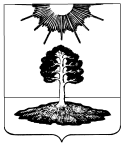 Ревизионная комиссиязакрытого административно-территориального образования Солнечный172739 Тверская область п. Солнечный ул. Новая д.55  факс (48235) 4 41 23Заключение по результатам финансово-экономической экспертизыпроекта Постановления Администрации ЗАТО Солнечный«О внесении изменений в  муниципальную программу ЗАТО Солнечный Тверской области  «Развитие образования ЗАТО Солнечный» на 2018-2023 годы»п. Солнечный                                                                                               11 декабря 2018 г. Основание для проведения экспертизы: пункт 7 часть 2 статья 9 Федерального закона «Об общих принципах организации и деятельности контрольно-счетных органов субъектов Российской Федерации и муниципальных образований» от 07.02.2011 № 6-ФЗ, Положение о ревизионной комиссии ЗАТО Солнечный, утвержденное решением Думы ЗАТО Солнечный от 14.03.2018 №87-5Цель экспертизы: оценка финансово-экономических обоснований на предмет обоснованности расходных обязательств муниципальной программы ЗАТО Солнечный Тверской области «Развитие образования ЗАТО Солнечный» на 2018-2023 гг.Предмет экспертизы: 1. Проект Постановления Администрации ЗАТО Солнечный «О внесении изменений в муниципальную программу ЗАТО Солнечный Тверской области «Развитие образования ЗАТО Солнечный» на 2018-2023 гг.2. Документы- обоснования к муниципальной программе ЗАТО Солнечный Тверской области «Развитие образования ЗАТО Солнечный» на 2018-2023 гг.Результаты экспертизы: Целью Муниципальной программы является повышение качества и доступности предоставляемых образовательных услуг населению ЗАТО Солнечный за счет эффективного использования материально- технических, кадровых, финансовых и управленческих ресурсов.Представленным на экспертизу проектом Постановления Администрации ЗАТО Солнечный «О внесении изменений в муниципальную программу ЗАТО Солнечный Тверской области «Развитие образования ЗАТО Солнечный» на 2018-2023 гг. предусматривается увеличить бюджетные ассигнования на выполнение мероприятий данной программы на сумму 1314746,69 руб.По подразделу 0701 «Дошкольное образование» представленным проектом Постановления администрации предусматривается - уменьшить бюджетные ассигнования на выполнение мероприятия 1.003-ОБ «Повышение оплаты труда работникам муниципальных учреждений в связи с увеличением минимального размера оплаты труда» задачи 1 «Развитие дошкольного образования» Подпрограммы 1 «Дошкольное и общее образование» на сумму 82220,15 руб. в связи с перераспределением данных бюджетных ассигнований с МКДОУ Детский сад №1 на МКОУ СОШ ЗАТО Солнечный (пояснительная записка финансового отдела администрации ЗАТО Солнечный, справка бухгалтерии администрации ЗАТО Солнечный).- уменьшить бюджетные ассигнования на выполнение мероприятия 1.003-МБ «Повышение оплаты труда работникам муниципальных учреждений в связи с увеличением минимального размера оплаты труда» задачи 1 «Развитие дошкольного образования» Подпрограммы 1 «Дошкольное и общее образование» на сумму 8222,01 руб. в связи с перераспределением данных бюджетных ассигнований с МКДОУ Детский сад №1 на МКОУ СОШ ЗАТО Солнечный (пояснительная записка финансового отдела администрации ЗАТО Солнечный, справка бухгалтерии администрации ЗАТО Солнечный).- увеличить бюджетные ассигнования на выполнение мероприятия 1.002 «Обеспечение государственных гарантий реализации прав на получение общедоступного и бесплатного дошкольного образования в муниципальных дошкольных образовательных учреждениях» задачи 1 «Развитие дошкольного образования» Подпрограммы 1 «Дошкольное и общее образование» на сумму 34400,00 руб. (пояснительная записка финансового отдела администрации ЗАТО Солнечный, Приложение 15 к закону Тверской области «О внесении изменений в закон Тверской области на 2018 год и плановый период 2019 и 2020 годов»).- увеличить бюджетные ассигнования на выполнение мероприятия 1.001 «Создание условий для предоставления общедоступного и бесплатного образования муниципальными казенными учреждениями дошкольного образования» задачи 1 «Развитие дошкольного образования» Подпрограммы 1 «Дошкольное и общее образование» на сумму 47799,57 руб. (пояснительная записка финансового отдела администрации ЗАТО Солнечный, справка бухгалтерии администрации ЗАТО Солнечный).По подразделу 0702 «Общее образование» представленным проектом Постановления предусматривается- увеличить бюджетные ассигнования на выполнение мероприятия 2.005-ОБ «Повышение оплаты труда работникам муниципальных учреждений в связи с увеличением минимального размера оплаты труда» задачи 2 «Обеспечение предоставления услуг дошкольного, начального общего, основного общего, среднего общего образования в общеобразовательных организациях» подпрограммы 1 «Дошкольное и общее образование» на сумму 321775,35 руб. в связи с перераспределением данных бюджетных ассигнований с МКДОУ Детский сад №1, МКДОУ ДШИ ЗАТО Солнечный, МКДОУ ДЮСШ ЗАТО Солнечный на МКОУ СОШ ЗАТО Солнечный (пояснительная записка финансового отдела администрации ЗАТО Солнечный, справка бухгалтерии администрации ЗАТО Солнечный)- увеличить бюджетные ассигнования на выполнение мероприятия 2.005-МБ «Повышение оплаты труда работникам муниципальных учреждений в связи с увеличением минимального размера оплаты труда» задачи 2 «Обеспечение предоставления услуг дошкольного, начального общего, основного общего, среднего общего образования в общеобразовательных организациях» подпрограммы 1 «Дошкольное и общее образование» на сумму 32177,53 руб. в связи с перераспределением данных бюджетных ассигнований с МКДОУ Детский сад №1, МКДОУ ДШИ ЗАТО Солнечный, МКДОУ ДЮСШ ЗАТО Солнечный на МКОУ СОШ ЗАТО Солнечный (пояснительная записка финансового отдела администрации ЗАТО Солнечный, справка бухгалтерии администрации ЗАТО Солнечный)- увеличить бюджетные ассигнования на выполнение мероприятия 2.002 «Обеспечение государственных гарантий реализации прав на получение общедоступного и бесплатного дошкольного, начального общего, основного общего, среднего образования в муниципальных общеобразовательных учреждениях, обеспечение дополнительного образования детей в муниципальных общеобразовательных учреждениях» задачи 2 «Обеспечение предоставления услуг дошкольного, начального общего, основного общего, среднего общего образования в общеобразовательных организациях» подпрограммы 1 «Дошкольное и общее образование» на сумму 397800,00 руб. (пояснительная записка финансового отдела администрации ЗАТО Солнечный, Приложение 16 к закону Тверской области «О внесении изменений в закон Тверской области на 2018 год и плановый период 2019 и 2020 годов»).По подразделу 0703 «Дополнительное образование детей» представленным проектом Постановления предусматривается - уменьшить бюджетные ассигнования на выполнение мероприятия 1.003 ОБ «Повышение оплаты труда работникам муниципальных учреждений в связи с увеличением  минимального размера оплаты труда» задачи 1 «Обеспечение предоставления услуг дополнительного образования в общеобразовательных организациях физкультуры и спорта» подпрограммы 2 «Дополнительное образование» на сумму 65100,00 руб. в связи с перераспределением данных бюджетных ассигнований с МКДОУ ДЮСШ ЗАТО Солнечный на МКОУ СОШ ЗАТО Солнечный (пояснительная записка финансового отдела администрации ЗАТО Солнечный, справка бухгалтерии администрации ЗАТО Солнечный)- уменьшить бюджетные ассигнования на выполнение мероприятия 1.003 ОБ «Повышение оплаты труда работникам муниципальных учреждений в связи с увеличением  минимального размера оплаты труда» задачи 1 «Обеспечение предоставления услуг дополнительного образования в общеобразовательных организациях физкультуры и спорта» подпрограммы 2 «Дополнительное образование» на сумму 6510,00 руб. в связи с перераспределением данных бюджетных ассигнований с МКДОУ ДЮСШ ЗАТО Солнечный на МКОУ СОШ ЗАТО Солнечный (пояснительная записка финансового отдела администрации ЗАТО Солнечный, справка бухгалтерии администрации ЗАТО Солнечный)- увеличить бюджетные ассигнования на выполнение мероприятия 1.002 ОБ «Повышение заработной платы педагогическим работникам муниципальных организаций дополнительного образования» задачи 1 «Обеспечение предоставления услуг дополнительного образования в общеобразовательных организациях физкультуры и спорта» подпрограммы 2 «Дополнительное образование» на сумму 220200,00 руб. (пояснительная записка финансового отдела администрации ЗАТО Солнечный, справка бухгалтерии администрации ЗАТО Солнечный, письмо Министерства образования Тверской области №29/17816-04 от 05.12.2018, проект Постановления Правительства Тверской области о распределении из областного бюджета Тверской области бюджетам муниципальных образований Тверской области субсидии на повышение заработной платы педагогическим работникам муниципальных организаций дополнительного образования на 2018 год)- увеличить бюджетные ассигнования на выполнение мероприятия 1.002 МБ «Повышение заработной платы педагогическим работникам муниципальных организаций дополнительного образования» задачи 1 «Обеспечение предоставления услуг дополнительного образования в общеобразовательных организациях физкультуры и спорта» подпрограммы 2 «Дополнительное образование» на сумму 22020,00 руб. (пояснительная записка финансового отдела администрации ЗАТО Солнечный, справка бухгалтерии администрации ЗАТО Солнечный)- увеличить бюджетные ассигнования на выполнение мероприятия 1.001 «Обеспечение деятельности муниципальных учреждений дополнительного образования спортивной направленности» задачи 1 «Обеспечение предоставления услуг дополнительного образования в общеобразовательных организациях физкультуры и спорта» подпрограммы 2 «Дополнительное образование» на сумму 471127,12 руб. (пояснительная записка финансового отдела администрации ЗАТО Солнечный, справка бухгалтерии администрации ЗАТО Солнечный)- уменьшить бюджетные ассигнования на выполнение мероприятия 1.003 ОБ «Повышение оплаты труда работникам муниципальных учреждений в связи с увеличением  минимального размера оплаты труда» задачи 2 «Создание условий для воспитания гармонично- развитой творческой личности» подпрограммы 2 «Дополнительное образование» на сумму 174455,20 руб. в связи с перераспределением данных бюджетных ассигнований с МКДОУ ДШИ ЗАТО Солнечный на МКОУ СОШ ЗАТО Солнечный (пояснительная записка финансового отдела администрации ЗАТО Солнечный, справка бухгалтерии администрации ЗАТО Солнечный)- уменьшить бюджетные ассигнования на выполнение мероприятия 1.003 МБ «Повышение оплаты труда работникам муниципальных учреждений в связи с увеличением  минимального размера оплаты труда» задачи 2 «Создание условий для воспитания гармонично- развитой творческой личности» подпрограммы 2 «Дополнительное образование» на сумму 17445,52 руб. (пояснительная записка финансового отдела администрации ЗАТО Солнечный, справка бухгалтерии администрации ЗАТО Солнечный)- увеличить бюджетные ассигнования на выполнение мероприятия 1.002-ОБ «Повышение заработной платы педагогическим работникам муниципальных организаций дополнительного образования» задачи 2 «Создание условий для воспитания гармонично- развитой творческой личности» подпрограммы 2 «Дополнительное образование» на сумму 121400,00 руб. (пояснительная записка финансового отдела администрации ЗАТО Солнечный, уведомление Министерства образования Тверской области о предоставлении субсидии, субвенции, иного межбюджетного трансферта, имеющего целевое назначение на 2018 год и плановый период 2019 и 2020 годов №2427/27 от 19.09.2018)- увеличить бюджетные ассигнования на выполнение мероприятия 1.002-МБ «Повышение заработной платы педагогическим работникам муниципальных организаций дополнительного образования» задачи 2 «Создание условий для воспитания гармонично- развитой творческой личности» подпрограммы 2 «Дополнительное образование» на сумму 12140,00 руб. (пояснительная записка финансового отдела администрации ЗАТО Солнечный)- уменьшить бюджетные ассигнования на выполнение мероприятия 1.001 «Обеспечение деятельности муниципальных учреждений дополнительного образования детей в сфере культуры» задачи 2 «Создание условий для воспитания гармонично- развитой творческой личности» подпрограммы 2 «Дополнительное образование» на сумму 12140,00 руб. (пояснительная записка финансового отдела администрации ЗАТО Солнечный)Вывод:Представленный для проведения финансово-экономической экспертизы проект Постановления Администрации ЗАТО Солнечный «Об утверждении муниципальной программы ЗАТО Солнечный Тверской области «Развитие образования ЗАТО Солнечный Тверской области» на 2018-2023 гг. подготовлен в соответствии с требованиями норм действующего бюджетного законодательства. Все расходные обязательства в рамках программы подтверждены оправдательными документами. Бюджетные ассигнования необходимые для выполнения мероприятий в рамках данной муниципальной программы не в полной мере соответствуют бюджетным ассигнованиям предусмотренным проектом решения Думы ЗАТО Солнечный «О внесении изменений в бюджет ЗАТО Солнечный Тверской области на 2018 годи плановый период 2019 и 2020 годов». В связи с этим, данный проект Постановления может быть рекомендован к принятию в представленной редакции.Председатель ревизионнойкомиссии ЗАТО Солнечный                                                                               Ю.А. Боронкина